Interesting texts - ScienceYear 1Year 1Year 1Seasonal ChangesTree: Seasons Come, Seasons Go(Patricia Hegarty and Britta Teckentrup)One Year with Kipper(Mick Inkpen)After the Storm(Nick Butterworth)The Rhythm of Rain(Graham Baker Smith)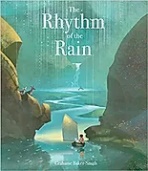 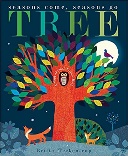 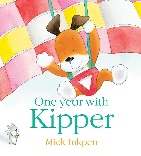 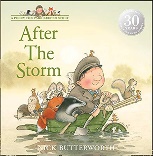 Animals, including humansRSPB: My First Book of Garden Birds(Mike Unwin and Sarah Whittley)Snail Trail(Ruth Brown)Superworm(Julia Donaldson & Axel Scheffler)Bog Baby(Jeane Willis)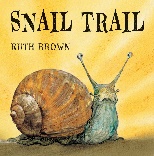 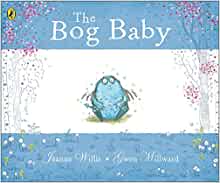 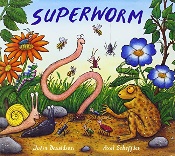 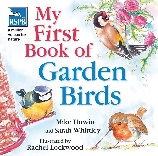 For more texts linked to science, check out the websites below: https://www.booksfortopics.com/sciencehttps://www.stem.org.uk/teaching-science-through-storiesFirst newsPlantsA Little Guide to Wild Flowers(Charlotte Voake)The Things That I LOVE about TREES(Chris Butterworth)Harry’s Hazelnut(Ruth Parsons)Jack and the baked beanstalk(Colin Simpson)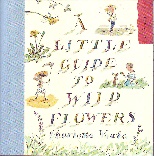 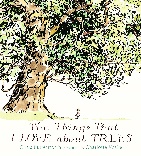 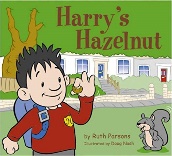 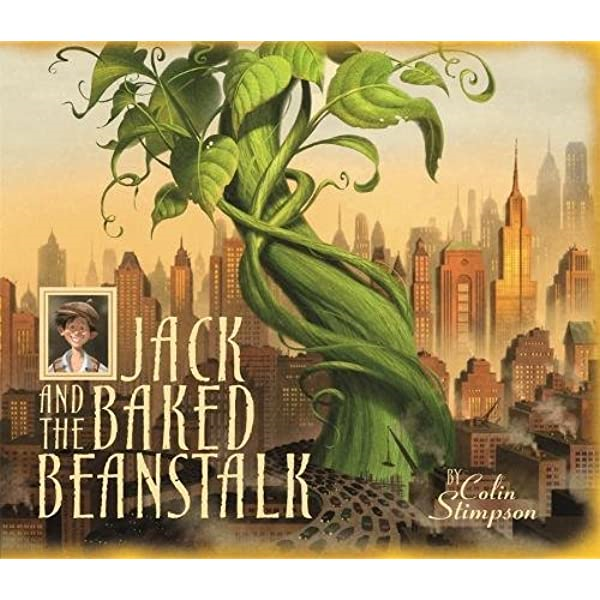 MaterialsThe Great Paper Caper(Oliver Jeffers)Who Sank the Boat(Pamela Allen)Beegu(Alexis Deacon)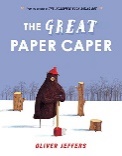 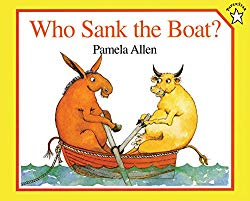 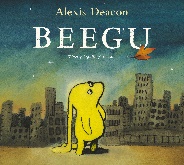 For more texts linked to science, check out the websites below: https://www.booksfortopics.com/sciencehttps://www.stem.org.uk/teaching-science-through-storiesFirst newsYear 2Year 2Year 2           Living things and their habitatsLost and found(Oliver Jeffers)The Gruffalo(Julia Donaldson)The Secret of Black Rock(Joe Todd Stanton) Creature Features(Natasha Durley)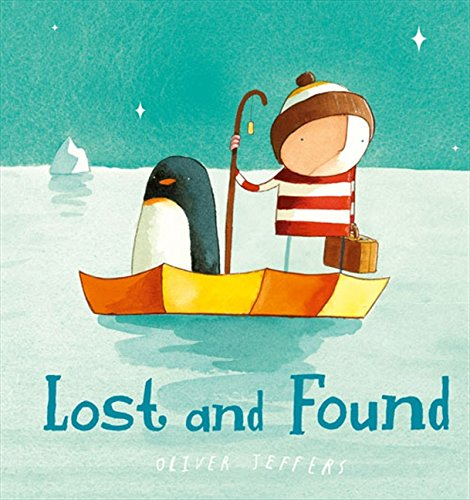 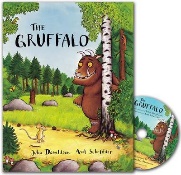 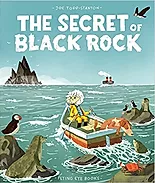 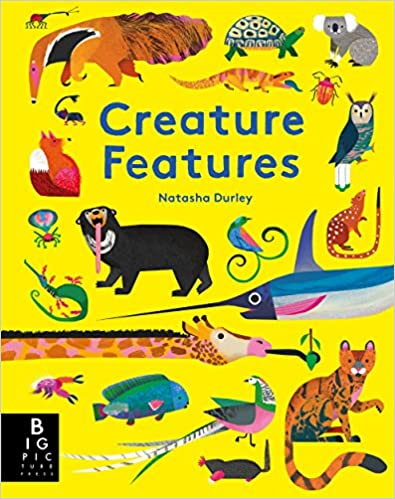 Animals, including humansHanda’s Surprise(Eileen Brown)Once There Were Giants(Martin Waddell and Penny Dale)Tadpole's Promise(Jeanne Willis and Tony Ross)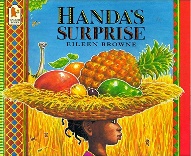 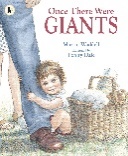 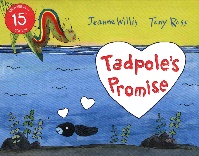 For more texts linked to science, check out the websites below:https://www.booksfortopics.com/science  https://www.stem.org.uk/teaching-science-through-storiesFirst newsPlantsTen Seeds(Ruth Brown)A Seed Is Sleepy(Dianna Aston)Wild(Emily Hughes)The Last Wolf(Mini Grey)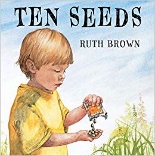 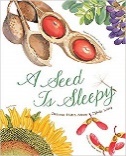 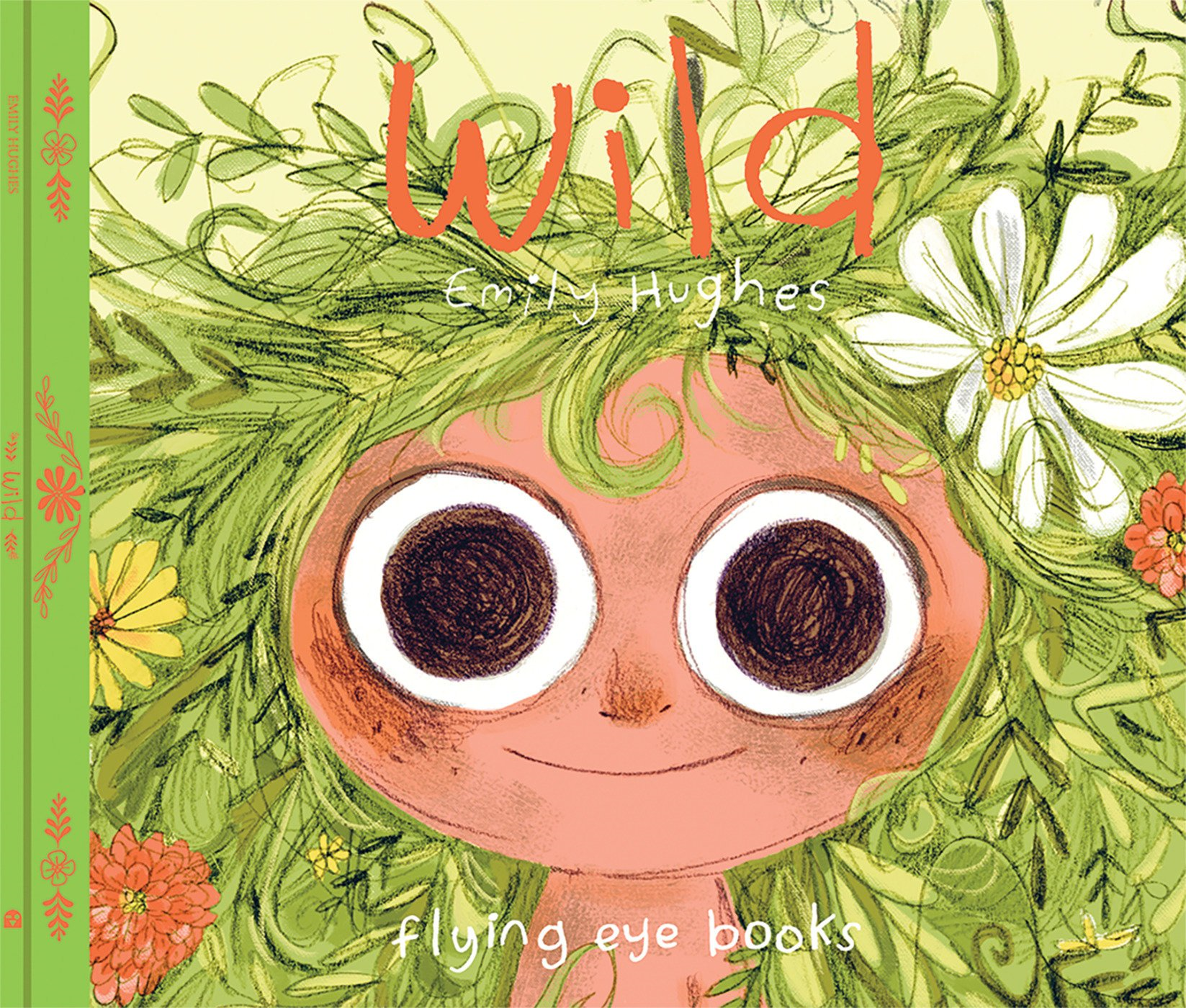 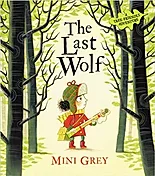 MaterialsThe Tin Forest(Helen Ward)Traction Man(Mini Grey)Three Little Pigs(Lesley Sims)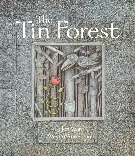 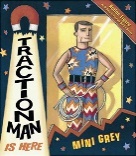 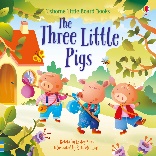 For more texts linked to science, check out the websites below:https://www.booksfortopics.com/science  https://www.stem.org.uk/teaching-science-through-storiesFirst newsYear 3Year 3Year 3PlantsThe Story of Frog Belly Rat Bone(Timothy Basil Ering)The Hidden Forest(Jeannie Baker)British Wild Flowers(Nature detective)The Bee Book(Charlotte Milner)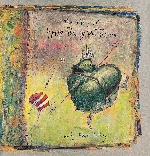 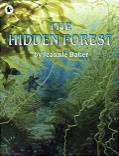 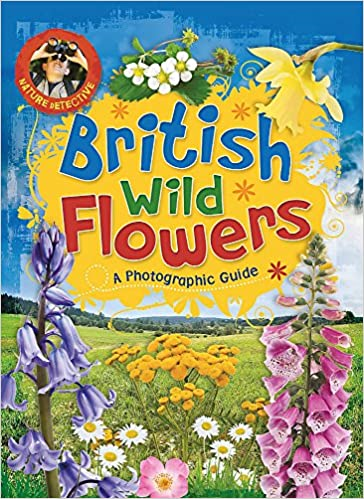 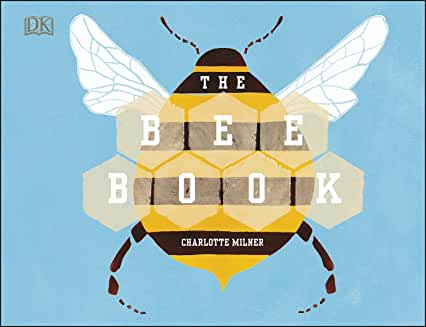 Animals, including humansFunnybones(Janet and Allan Ahlberg)I Will Never Not Ever Eat a Tomato(Lauren Child)Goldilocks and the Three Bears(Samantha Berger)Book of Bones: 10 Record-Breaking AnimalsGabrielle Balkan & Sam Brewster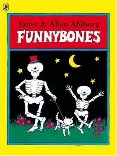 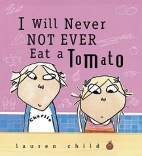 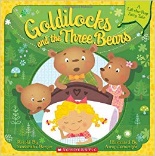 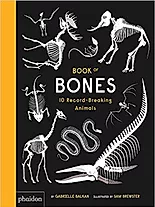 Forces and MagnetsThe Iron Man(Ted Hughes)Mrs Armitage: Queen of the Road(Quentin Blake)Mr Archimedes’ Bath(Pamela Allen)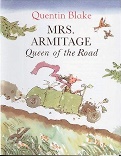 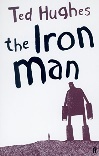 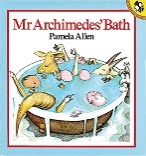 RocksThe Pebble in My Pocket(Meredith Hooper)Stone Girl, Bone Girl(Laurence Anholt)The Street Beneath My Feet(Charlotte Guillain & Yuval Zommer)Mary Anning(History VIP)    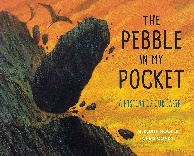 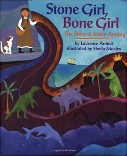 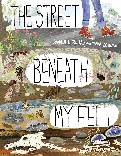 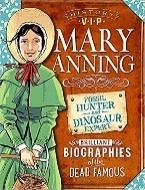 LightThe Owl Who Was Afraid of the Dark(Jill Tomlinson)The Dark(Lemony Snicket)The Firework-Maker's Daughter(Philip Pullman)Orion and The Dark(Emma Yarlett)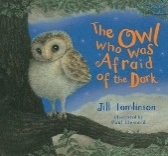 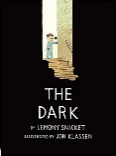 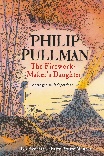 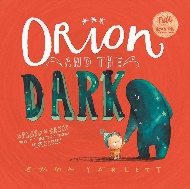 For more texts linked to science, check out the websites below:https://www.booksfortopics.com/science  https://www.stem.org.uk/teaching-science-through-storiesFirst newsYear 4Year 4Year 4Living things and their HabitatsThe Vanishing Rainforest(Richard Platt)When the Mountains Roared(Jess Butterworth)Lots: The Diversity of life on Earth(Nicola Davies)The Promise(Nicola Davies)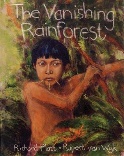 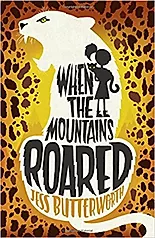 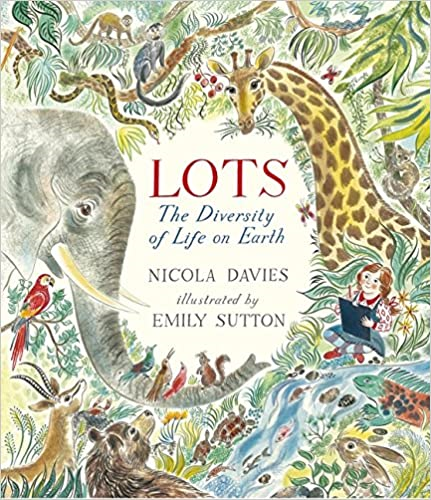 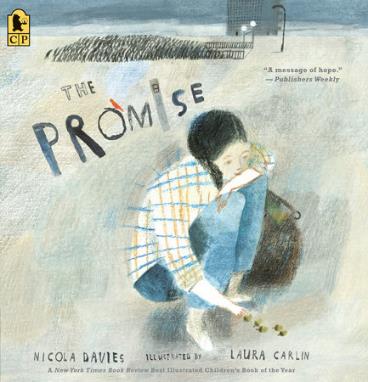 Animals, including humansHuman Body Odyssey (Werner Holzwarth)Crocodiles Don't Brush Their Teeth(Colin Fancy)The little mole who knew it was none of his business(Werner Holzworth and Wolf Erlbruch)The incredible book eating boy(Oliver Jeffers)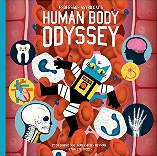 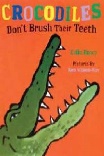 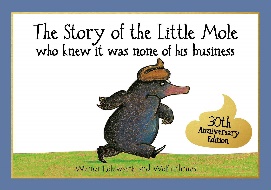 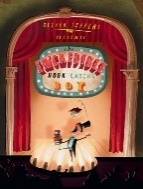 ElectricityUntil I Met Dudley(Roger McGough)Oscar and the Bird: A Book about Electricity(Geoff Waring)Electrical Wizard: How Nikola Tesla Lit Up the World(Elizabeth Rusch)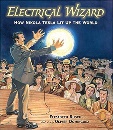 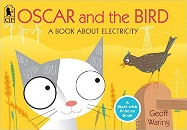 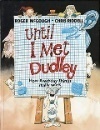 SoundHorrid Henry Rocks(Francesca Simon)Moonbird(Joyce Dunbar)The Pied Piper of Hamelin(Natalia Vasquez)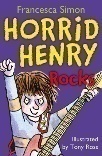 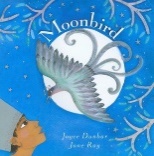 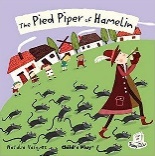 States of MatterCharlie and the Chocolate Factory(Roald Dahl)Once Upon a Raindrop: The Story of Water(James Carter)Sticks(Diane Alber)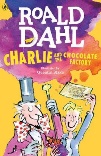 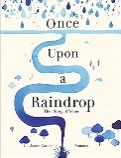 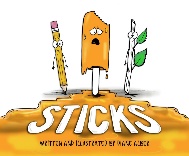 For more texts linked to science, check out the websites below:https://www.booksfortopics.com/science  https://www.stem.org.uk/teaching-science-through-storiesFirst newsYear 5Year 5Year 5Living things and their HabitatsCharlotte’s Web(E.B. White)The Land of Neverbelieve(Norman Messenger)Life Cycles – Science Skills Sorted(Anna Clayborne)The ways of the wolf(Smriti Prasadam-Halls)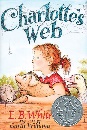 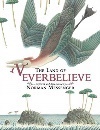 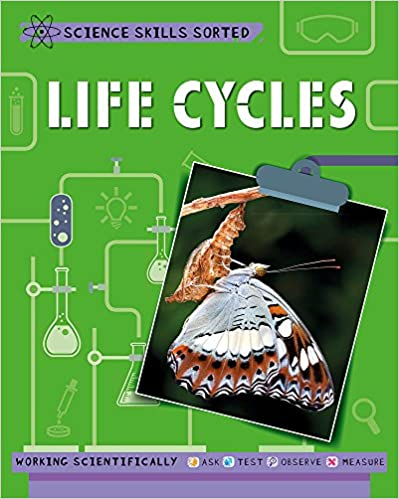 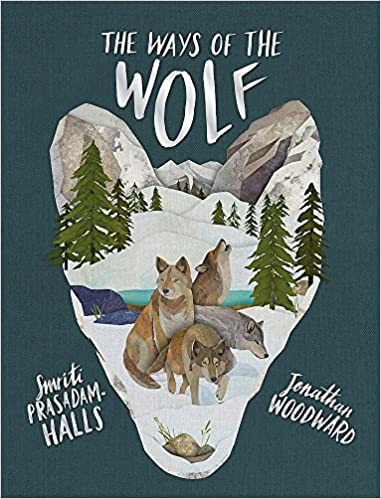 Animals including HumansHair in Funny Places(Babette Cole)Giant(Kate Scott)You're Only Old Once!(Dr. Seuss) The Nowhere Emporium(Ross MacKenzie)       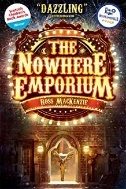 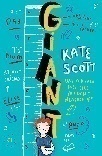 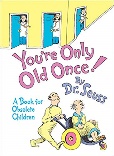 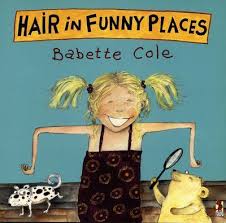 Earth and SpaceThe Skies Above My Eyes(Charlotte Guillain & Yuval Zommer)George’s Secret Key to the Universe(Lucy and Stephen Hawking with Christophe Galfard)Cosmic(Frank Cottrell Boyce and Steven Lenton)Where once we stood(Christopher Riley and Martin Impy)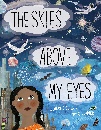 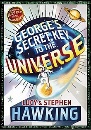 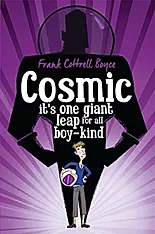 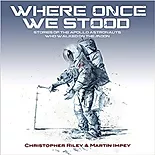 ForcesLeonardo's Dream(Hans de Beer)The Aerodynamics of Biscuits(Clare Helen Welsh)The Man Who Walked Between Two Towers(Mordicai Gerstein)The Tin Snail(Cameron Mcallister)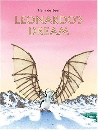 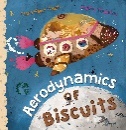 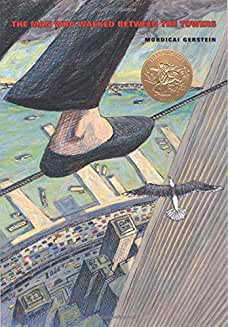 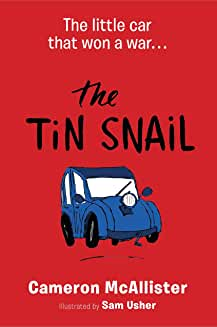 Properties and changes of materialsItch(Simon Mayo)Kensuke's Kingdom(Michael Morpurgo)The BFG(Roald Dahl)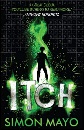 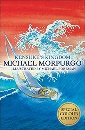 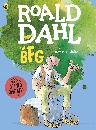 For more texts linked to science, check out the websites below:https://www.booksfortopics.com/science  https://www.stem.org.uk/teaching-science-through-storiesFirst newsYear 6Year 6Year 6Living things and their HabitatsBeetle Boy(M G Leonard)Insect Soup(Barry Louis Polisar)Animal Atlas(Lonely Planet Kids)Our Planet(Matt Whyman and Richard Jones)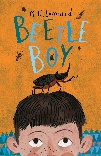 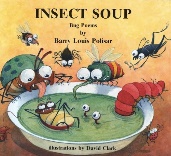 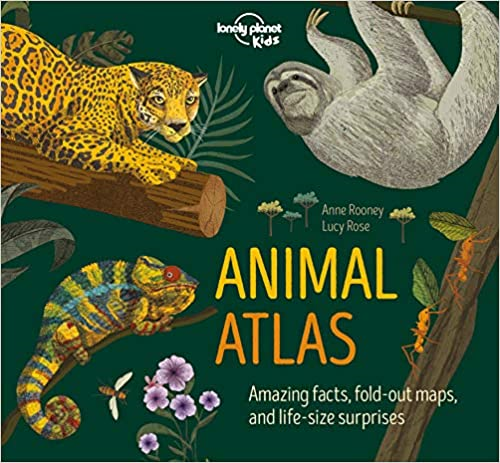 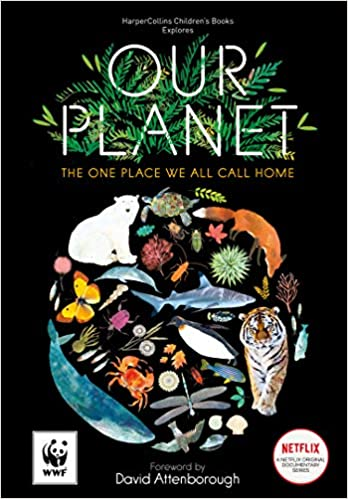 Animals including HumansPig-Heart Boy(Malorie Blackman)Humanatomy(Nicola Edwards)A Heart Pumping Adventure(Heather Manley)Illumanatomy(Kate Davies)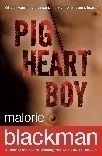 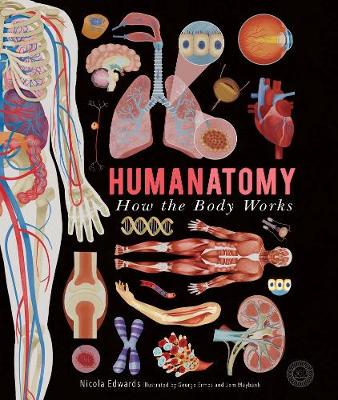 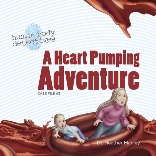 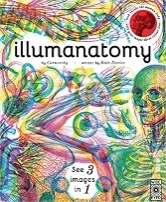 LightLetters from the Lighthouse(Emma Carroll)The King Who Banned the Dark(Emily Haworth-Booth)The light Jar(Lisa Thompson)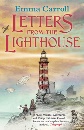 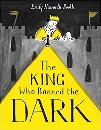 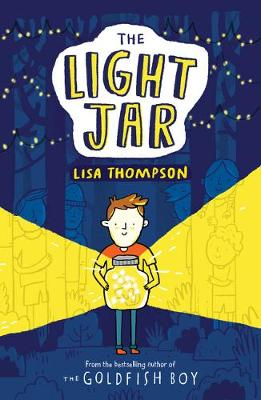 ElectricityGoodnight Mr Tom(Michelle Mogorian)The big book of science ideas(Freya Hardy)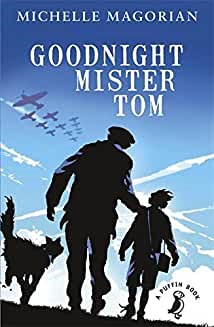 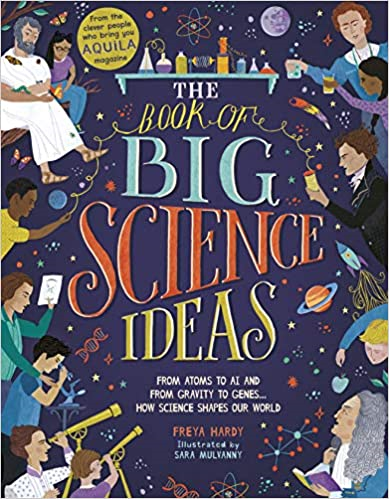 EvolutionOne Smart Fish(Christopher Wormell)On the Origin of Species(Sabina Radeva)Our Family Tree(Lisa Westberg Peters)Wonder(R L Palacio)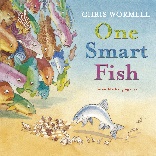 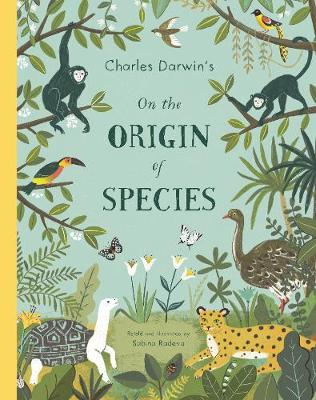 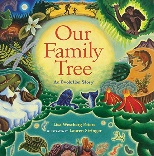 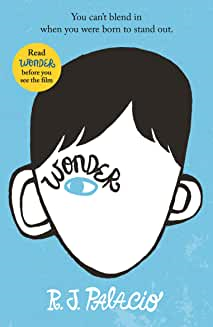 For more texts linked to science, check out the websites below:https://www.booksfortopics.com/science  https://www.stem.org.uk/teaching-science-through-storiesFirst news